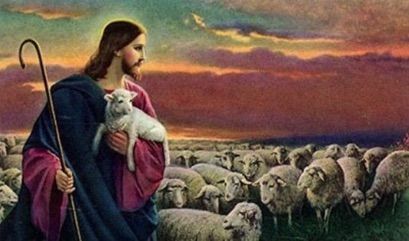 « Voici pourquoi le Père m’aime : parce que je donne ma vie, pour la recevoir de nouveau », dit le Seigneur                       évangile de Jésus-Christ selon saint Jean, chapitre 10, verset 17Par l’imposition des mains et le don de l’Esprit Saint,Monseigneur Olivier Leborgne,Évêque d’Amiens,ordonnera prêtreGabriel de Colnetle dimanche 24 juin 2018 à 15h30 en la cathédrale Notre-Dame d’Amiens Prêtres et diacres : Ornements blancsMonsieur Louis de Colnet,Monsieur et Madame Antoine de Colnet, leurs familles,Les paroisses de Saint-Valery, de Saint-Riquier, de Crécy, d’Hornoy-Beaucamps, de Poix-de-Picardie et le  diocèse d’Amiens,Vous invitent à partager leur joie et celle de l’Église en participant à la messe d’ordination ou en vous y unissant par la prière ou la penséeA l’issue de la célébration, Monsieur et Madame Antoine de Colnet recevront au lycée La Providence (146, bd de Saint-Quentin – 80090 Amiens)Monsieur et Madame Antoine de Colnet                                                         Gabriel de Colnet 173 rue basse des remparts                                                                                                      8 rue James Vacandar 80230 Saint-Valery-sur-Somme                                                                                              80430 Beaucamps-le-VieuxGabriel célèbrera ses premières messes :Lundi 25 juin 2018 :Cagny, 11h15,Maison Saint JosephMardi 26 juin 2018 : 				Jeudi 28 juin 2018 :Carmel d’Amiens, 11h15,				Gapennes, 18h30656 rue Saint-Fuscien		Église Notre-Dame-de-l’AssomptionMercredi 27 juin 2018 :			              Dimanche 1er juillet 2018 :Saint-Valery-sur-somme, 18h30			Beaucamps-le-Vieux, 9h30Église Saint-Martin				Église Saint-Martin						Lignières-Châtelin, 11h						Église Saint-Barthélémy